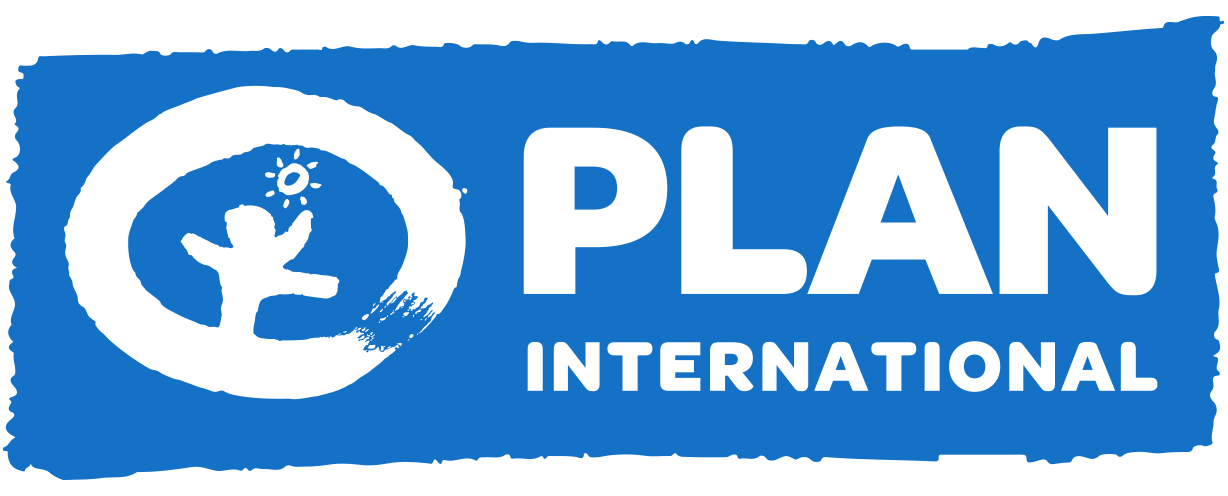 Join our team. Unleash your full potential. Consultant: Education for children associated with armed forces and armed groups (CAAFAG)BackgroundThe CAAFAG Task Force of the Alliance for Child Protection in Humanitarian Action, co led by Plan International Canada and UNICEF, is implementing an interagency project with the aim to strengthen the capacities of field practitioners to design and implement programs for children associated with armed forces and armed groups (CAAFAG) across multiple contexts. Through an online consultation, 45 field practitioners across 22 countries selected the education sector as a priority sector to promote collaboration.The objective of the guidance note is to provide guidance to child protection and education field practitioners to promote collaboration with the aim to better prevent recruitment and address the needs of CAAFAG during their reintegration.The PositionPlan Canada is looking for a 3-month consultant to develop a guidance note on cross-sector collaboration between the child protection and the education sectors in programming for children associated with armed forces and armed groups (CAAFAG). What does success look like?Develop a user-friendly guidance note that includes:A shared framework with common indicators and outcomesCase studiesPractical recommendations Set up of a reference group including focal points from the education and the child protection sectorsConduct key informant interviews with field practitioners from the child protection and education sectors implementing programmes for CAAFAG.
As our ideal candidate you will have:Successfully developed practical and user-friendly resources for education/child protection field practitioners.Developed and implemented key informant interviews with actors across multiple contextsAn understanding of the specific needs of children associated with armed forces and armed groupsHow to apply: 
To express interest in this exciting opportunity, submit your resume and cover letter to smaignant@plancanada.ca by 15 Sept 2022. Plan International Canada hires based on merit and is strongly committed to equity and diversity within its community and to providing an inclusive workplace. Plan International Canada especially welcomes applications from Indigenous persons, persons with disabilities, visible minorities, women, persons of all sexual orientations and genders, and others with the skills and knowledge to productively engage with diverse communities.If you have a disability that may affect your ability to perform in a role in which you are interested, we will be happy to discuss with you what adjustments or arrangements we can make to accommodate your needs. If your disability is likely to affect you adversely within the application process itself, please let us know (as soon as you feel comfortable to do so) by emailing gethired@plancanada.ca so that we can consider any adjustments to the process that will allow you to be considered fairly for the role.Consistent with our Safeguarding Children and Young People Policy, the successful candidate must receive clearance by a police background check, including the vulnerable sector screen.What can you expect from a leading organization in the global movement to advance children’s rights and equality for girls?We are one of Canada’s Most Admired Cultures and here’s why: together, we have created a climate of trust and inclusivity – where diversity in people, ideas and approaches is not only respected, it’s encouraged. Amidst the uncertainty of COVID-19, these qualities have come to the forefront as our organization evolves to remain agile. Though we will evolve in many respects, our mission and strategic ambition will not change – and our work has never been so imperative. We will never stop believing in the multiplying power of girls and that every child deserves that right to learn, lead, decide and thrive. Our future success will be founded upon Plan International Canada’s 80+ year history of focusing on our mission, our core values, responding to challenges and seizing opportunities with purpose, relevance and impact.Further information can be found at: plancanada.ca/careers 
 Thank you for your interest in a career at Plan International Canada!Organization:Plan International CanadaReports to:CAAFAG advisorLocation:RemoteStatus:Temporary 3 months, Full-Time